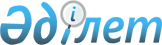 Некоторые вопросы закрытого акционерного общества "Национальная нефтегазовая компания "Казахойл"
					
			Утративший силу
			
			
		
					Постановление Правительства Республики Казахстан от 13 января 2001 года N 37. (Утратило силу - постановлением Правительства РК от 25 февраля 2002 г. N 248 ~P020248 )

      В соответствии со статьей 3 Указа Президента Республики Казахстан от 13 декабря 2000 года N 507 U000507_ "О реорганизации, упразднении и образовании отдельных государственных органов Республики Казахстан" Правительство Республики Казахстан постановляет: 

      1. Признать утратившими силу: 

      1) пункт 5 постановления Правительства Республики Казахстан от 14 ноября 1997 года N 1568; 

      2) пункт 3 постановления Правительства Республики Казахстан от 14 ноября 1997 года N 1569. 

      2. Определить Министерство энергетики и минеральных ресурсов Республики Казахстан полномочным органом по представлению интересов государства в соглашении о разделе продукции по Северному Каспию от 18 ноября 1997 года для разведки и добычи на подрядном участке в соответствии с лицензией серии ГКИ N 1016 (нефть), заключенном между Аджип Каспиан Си Б.В., БГ Эксплорейшн Энд Продакшн Лимитед, БП Казахстан Лимитед, Ден Норске Статс Ольесельскап а.с., Мобил Ойл Казахстан Инк., Шелл Казахстан Девелопмент Б.В., Тоталь Эксплорейшн Продакшн Казахстан, акционерным обществом "Казахстанкаспийшельф", Республикой Казахстан и закрытым акционерным обществом "Национальная нефтегазовая компания "Казахойл" и в окончательном соглашении о разделе продукции подрядного участка Карачаганакского нефтегазоконденсатного месторождения от 18 ноября 1997 года, заключенном между Аджип Карачаганак Б.В., БГ Эксплорейшн Энд Продакшн Лимитед, Тексако Интернэшнл Петролеум Компани, открытым акционерным обществом "Нефтяная Компания "Лукойл", закрытым акционерным обществом "Национальная нефтегазовая компания "Казахойл" и Правительством Республики Казахстан. 

      3. Министерству энергетики и минеральных ресурсов Республики Казахстан и закрытому акционерному обществу "Национальная нефтегазовая компания "Казахойл" совместно обеспечить внесение в установленном порядке соответствующих изменений в вышеназванные соглашения о разделе продукции и иные сопутствующие документы, направленных на реализацию настоящего постановления. 

      4. Закрытому акционерному обществу "Национальная нефтегазовая компания "Казахойл" передать Министерству энергетики и минеральных ресурсов материалы, относящиеся к вышеназванным соглашениям о разделе продукции. 

      5. Контроль за исполнением настоящего постановления возложить на Заместителя Премьер-Министра Республики Казахстан Школьника В.С. 

      6. Настоящее постановление вступает в силу со дня подписания. 

 

     Премьер-Министр   Республики Казахстан

(Специалисты: Склярова И.В.,              Польский В.Ф.)     
					© 2012. РГП на ПХВ «Институт законодательства и правовой информации Республики Казахстан» Министерства юстиции Республики Казахстан
				